О внесении изменений в постановление Администрации города Когалыма от 31.05.2021 №1146В соответствии с Федеральным законом от 06.10.2003 №131-ФЗ                    «Об общих принципах организации местного самоуправления в Российской Федерации», статьёй 78 Бюджетного кодекса Российской Федерации, постановлением Правительства Российской Федерации от 18.09.2020 №1492 «Об общих требованиях к нормативным правовым актам, муниципальным правовым актам, регулирующим предоставление субсидий, в том числе грантов в форме субсидий, юридическим лицам, индивидуальным предпринимателям, а также физическим лицам – производителям товаров, работ, услуг, и о признании утратившими силу некоторых актов Правительства Российской Федерации и отдельных положений некоторых актов Правительства Российской Федерации», Уставом города Когалыма:1.	В постановление Администрации города Когалыма от 31.05.2021 №1146 «Об утверждении Порядка предоставления из бюджета города Когалыма субсидий немуниципальным организациям (коммерческим, некоммерческим) в целях финансового обеспечения затрат в связи с выполнением муниципальной работы «Организация досуга детей, подростков и молодёжи» (содержание – иная досуговая деятельность)» (далее – постановление) внести следующие изменения:                                  По тексту постановления и приложения к нему слова «Управление культуры, спорта и молодёжной политики Администрации города Когалыма», «УКСиМП» заменить словами «Управление внутренней политики Администрации города Когалыма», «УВП» соответственно.Пункт 5 постановления изложить в следующей редакции:«5. Контроль за выполнением постановления возложить на первого заместителя главы города Когалыма Р.Я.Ярему».В приложение к постановлению (далее – Порядок) внести следующие изменения:Пункт 1.6 раздела 1 Порядка изложить в следующей редакции: «1.6. Сведения о субсидиях размещаются на едином портале бюджетной системы Российской Федерации в информационно-телекоммуникационной сети «Интернет» (далее – единый портал) (в разделе единого портала) не позднее 15 (пятнадцатого) рабочего дня, следующего за днём принятия решения Думы города Когалыма о бюджете города Когалыма (решения Думы города Когалыма о внесении изменений в решение Думы города Когалыма о бюджете города Когалыма) на очередной финансовый год и плановый период (при наличии технической возможности).»;В разделе 2 Порядка:2.2.1. В абзаце первом пункта 2.2 слова «на 1 (первое) число месяца, предшествующего месяцу, в котором планируется проведение отбора:» заменить словами: «по состоянию на фактическую дату подачи заявки:»;2.2.2. Пункт 2.2 дополнить абзацем восьмым следующего содержания: «- участник отбора не должен находиться в перечне организаций и физических лиц, в отношении которых имеются сведения об их причастности к экстремистской деятельности или терроризму, либо в перечне организаций и физических лиц, в отношении которых имеются сведения об их причастности к распространению оружия массового уничтожения.»;2.2.3. В абзаце четвёртом пункта 2.3.1 слова «kogalymmolod@rambler.ru.» заменить словами «kogalymmolod@yandex.ru.»;В разделе 3 Порядка:Пункт 3.1 изложить в следующей редакции:«3.1. Получатель субсидий должен соответствовать требованиям, указанным в пункте 2.2 настоящего Порядка, на фактическую дату подачи заявки.»;Пункт 3.6 изложить в следующей редакции:«3.6. Субсидии предоставляются в рамках муниципальной программы «Развитие образования в городе Когалыме» за счёт средств бюджета города Когалыма в пределах утверждённых бюджетных ассигнований на текущий финансовый год и плановый период, предусмотренных решением Думы города Когалыма о бюджете города Когалыма на текущий финансовый год и плановый период на финансовое обеспечение затрат в связи с выполнением муниципальной работы. Общая сумма на предоставление субсидий в финансовом году составляет 294 000 (двести девяносто четыре тысячи) рублей 00 копеек.Размер субсидий для одного получателя субсидий в целях достижения результата предоставления субсидий – не менее 980 (девятьсот восьмидесяти) человек, и показателя, необходимого для достижения результата предоставления субсидий, – организацию не менее 49 (сорока девяти) мероприятий на 7 (семи) досуговых площадках на территории города Когалыма составляет 147 000 (сто сорок семь тысяч) рублей 00 копеек.Максимально возможное количество получателей субсидий – 2.»; Абзац девятый пункта 3.8 изложить в следующей редакции:«- расходы, связанные с осуществлением предпринимательской и иной приносящей доход деятельности и оказанием платных услуг гражданам и (или) юридическим лицам;»;2.3.4. Пункт 3.11 изложить в следующей редакции:«3.11. Результатом предоставления субсидий является количество детей и молодёжи в возрасте от 6 до 17 лет (включительно), охваченных формами отдыха и оздоровления: - не менее 1 960 (одной тысячи девятьсот шестидесяти) человек – на общую сумму субсидий;- не менее 980 (девятьсот шестидесяти) человек – для 1 (одного) получателя субсидий.Показатель, необходимый для достижения результата предоставления субсидий, – организация мероприятий (продолжительностью не менее 2 (двух) часов каждое в период времени с 10.00 до 20.00 часов):- не менее 98 (девяноста восьми) мероприятий на 14 (четырнадцати) досуговых площадках города Когалыма – на общую сумму субсидий;- не менее 49 (сорока девяти) мероприятий на 7 (семи) досуговых площадках города Когалыма – для 1 (одного) получателя субсидий.В рамках деятельности 1 (одной) досуговой площадки должно быть организовано не менее 7 (семи) мероприятий.»;	2.4. Пункт 4.1 изложить в следующей редакции:«4.1. Порядок, сроки и формы предоставления отчёта(отчётов) получателем субсидий указываются в соглашении. Получатель субсидий предоставляет отчётность по формам, определённым типовой формой соглашения, установленной Комитетом финансов Администрации города Когалыма. Отчётность предоставляется ежеквартально (нарастающим итогом) до 10 (десятого) числа месяца, следующего за отчётным кварталом, предварительный годовой отчёт – не позднее 01 декабря ежегодно; итоговый годовой отчёт – не позднее 20 января последующего года ежегодно в период реализации программы.Отчёт составляется по состоянию на первое число месяца, следующего за отчётным периодом.»;2.5. В разделе 5 Порядка: 2.5.1. В наименовании раздела слово «, целей» исключить;2.5.2. В пункте 5.1 слова «в соответствии с действующим законодательством Российской Федерации» заменить словами  «в соответствии со статьями 268.1 и 269.2 Бюджетного кодекса Российской Федерации.»;2.5.3. Дополнить раздел пунктом 5.3 следующего содержания: «5.3. Мониторинг достижения результата предоставления субсидий и показателя, необходимого для достижения результата предоставления субсидий, осуществляет ГРБС, исходя из достижения значения результата предоставления субсидий и показателя, необходимого для достижения результата предоставления субсидий, определённых соглашением, и событий, отражающих факт завершения соответствующего мероприятия по получению результата предоставления субсидий  (контрольная точка), в порядке и по формам, которые установлены Министерством финансов Российской Федерации.»;2.5.4. Пункт 5.3 считать пунктом 5.4 соответственно;2.6. В приложении 1 к Порядку:2.6.1. Абзац первый подпункта 2) пункта 2 изложить в следующей редакции:«2) По состоянию на фактическую дату подачи заявки подтверждаю, что у меня:»;2.6.2. Подпункт 2) пункта 2 дополнить абзацем восьмым следующего содержания:«- организация не находится в перечне организаций и физических лиц, в отношении которых имеются сведения об их причастности к экстремистской деятельности или терроризму, либо в перечне организаций и физических лиц, в отношении которых имеются сведения об их причастности к распространению оружия массового уничтожения.»;2.7. Раздел 5 приложения 2 к Порядку изложить в новой редакции согласно приложению 1 к настоящему постановлению. Пункты 1.1, 1.2; подпункт 2.2.1 пункта 2; подпункты 2.3.1, 2.3.2, 2.3.4 пункта 2.3; пункт 2.4; подпункты 2.5.3, 2.5.4 пункта 2.5; подпункт 2.6.1 пункта 2.6; пункт 2.7 настоящего постановления вступают в силу с 01.01.2023.4. Управлению культуры, спорта и молодёжной политики Администрации города Когалыма (Жуков А.Б.) направить в юридическое управление Администрации города Когалыма текст постановления и приложения к нему, его реквизиты, сведения об источнике официального опубликования в порядке и в сроки, предусмотренные распоряжением Администрации города Когалыма от 19.06.2013 №149-р «О мерах по формированию регистра муниципальных нормативных правовых актов Ханты-Мансийского автономного округа – Югры» для дальнейшего направления в Управление государственной регистрации нормативных правовых актов Аппарата Губернатора Ханты-Мансийского автономного округа – Югры.5. Опубликовать настоящее постановление и приложения к нему в газете «Когалымский вестник» и разместить на официальном сайте Администрации города Когалыма в информационно-телекоммуникационной сети «Интернет» (www.admkogalym.ru).Контроль за выполнением постановления возложить на заместителя главы города Когалыма Л.А.Юрьеву.Приложениек постановлению Администрациигорода Когалымаот     №     5. Состав Комиссии5.1. Первый заместитель главы города Когалыма – председатель Комиссии.Секретарь Комиссии:- специалист отдела молодёжной политики Управления внутренней политики Администрации города Когалыма (без права голоса).5.2. Члены Комиссии:- заместитель главы города Когалыма, курирующий сферу финансов и экономической политики, - начальник Управления внутренней политики Администрации города Когалыма,- начальник Управления инвестиционной деятельности и развития предпринимательства Администрации города Когалыма, - начальник общеправового отдела юридического управления Администрации города Когалыма,- начальник отдела финансово-экономического обеспечения и контроля Администрации города Когалыма,- начальник отдела молодёжной политики Управления внутренней политики Администрации города Когалыма,- представитель Общественного совета по вопросам молодёжной политики при Администрации города Когалыма, не являющийся участником отбора.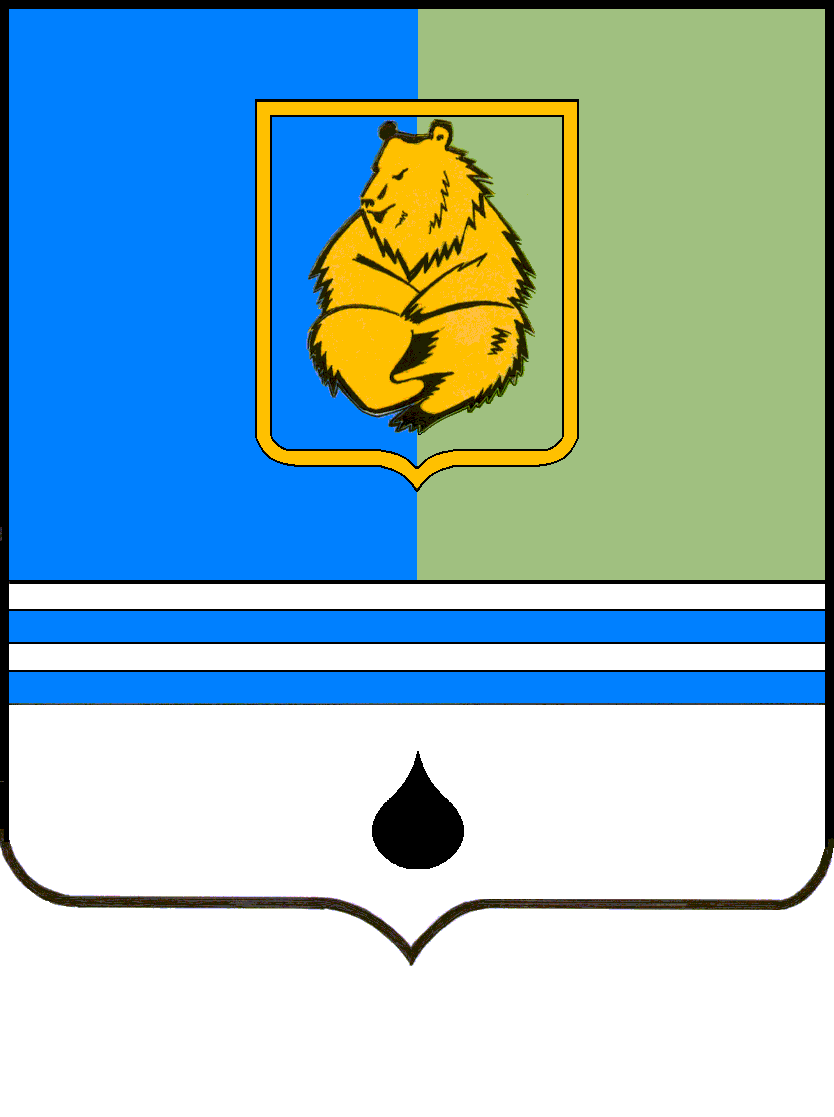 ПОСТАНОВЛЕНИЕАДМИНИСТРАЦИИ ГОРОДА КОГАЛЫМАХанты-Мансийского автономного округа - ЮгрыПОСТАНОВЛЕНИЕАДМИНИСТРАЦИИ ГОРОДА КОГАЛЫМАХанты-Мансийского автономного округа - ЮгрыПОСТАНОВЛЕНИЕАДМИНИСТРАЦИИ ГОРОДА КОГАЛЫМАХанты-Мансийского автономного округа - ЮгрыПОСТАНОВЛЕНИЕАДМИНИСТРАЦИИ ГОРОДА КОГАЛЫМАХанты-Мансийского автономного округа - Югрыот [Дата документа]от [Дата документа]№ [Номер документа]№ [Номер документа]